ALTSO TURİZM MESLEK YÜKSEKOKULU MÜDÜRLÜĞÜNEMüdürlüğünüz………………………………..Programına 2021-2022 eğitim öğretim yılı güz yarıyılında kayıt yaptırdım.…………………… eğitim-öğretim yılında sorumlu olduğum derslerin; daha önceden farklı bir üniversitede almış olduğum ve dilekçe ekinde sunmuş olduğum transkript ve ders içerikleri ile eş değer olup olmadığını kontrol ettirmek ve uygun bulunan derslerden muaf olmak istiyorum.Bilgilerinizi ve gereğini arz ederim. (Tarih:…../……/……..)                                                                                                                                                         İmza                                                                                                                                 Adı-SoyadıEk: Transkript Ders İçerikleriAdres:Tel:e-posta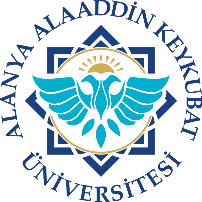    MUAFİYET TALEP FORMUDoküman NoFR.125   MUAFİYET TALEP FORMUİlk Yayın Tarihi10.01.2022   MUAFİYET TALEP FORMURevizyon Tarihi-   MUAFİYET TALEP FORMURevizyon No0   MUAFİYET TALEP FORMUSayfa1/1HazırlayanSistem OnayıYürürlük OnayıBölüm Kalite SorumlusuKalite KoordinatörüÜst Yönetici